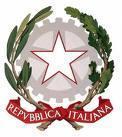 ALLEGATO 5Ai genitori dell’alunn__								_______________________________								della classe_____________ Sez. ____ 								Via _____________________________	                  						________________________________OGGETTO: Comunicazione scrutinio finale a.s. 2023/2024Visti i criteri di valutazione, approvati dagli organi collegiali, per lo scrutinio finale dell’a.s. 2023/2024;SI COMUNICAChe l’alunno/a ____________________________________________________________ .  NON E’ STATA AMMESSO/A alla classe successiva per le seguenti motivazioni:L’alunno/a non ha recuperato ______________________________________________________  Voti riportati                     IL DIRIGENTE SCOLASTICO   (Prof.ssa Francesca Accardo)DisciplinaVotoDisciplinaVoto